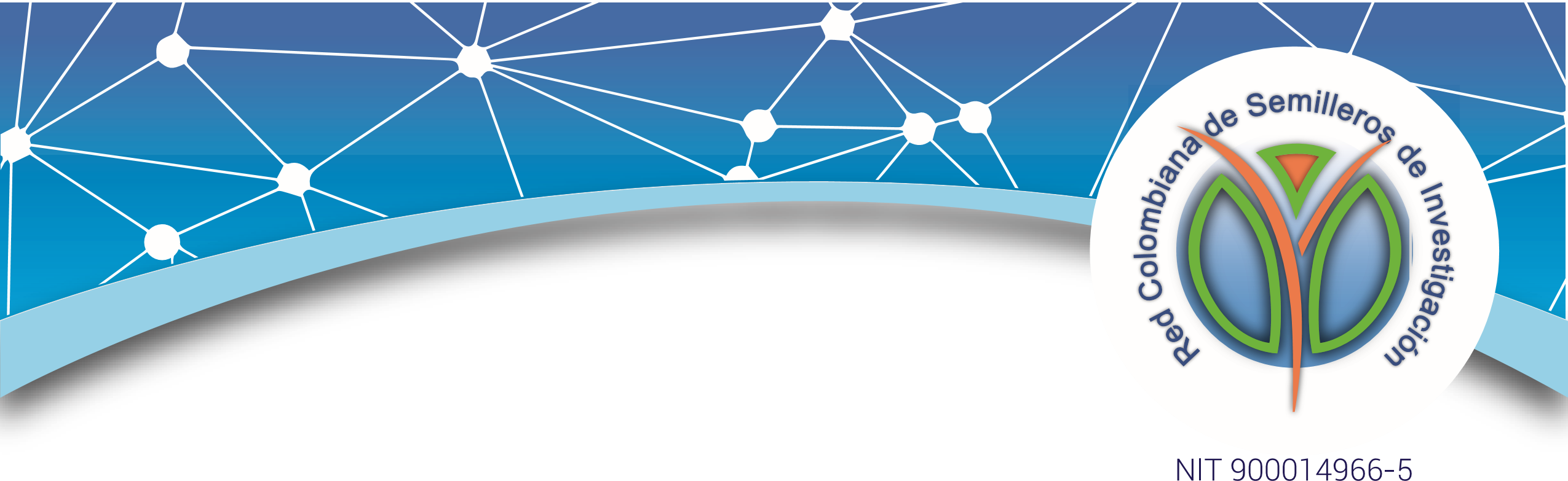 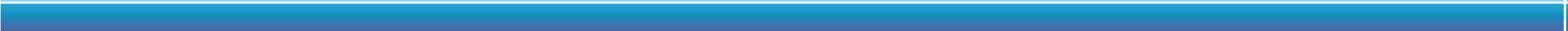 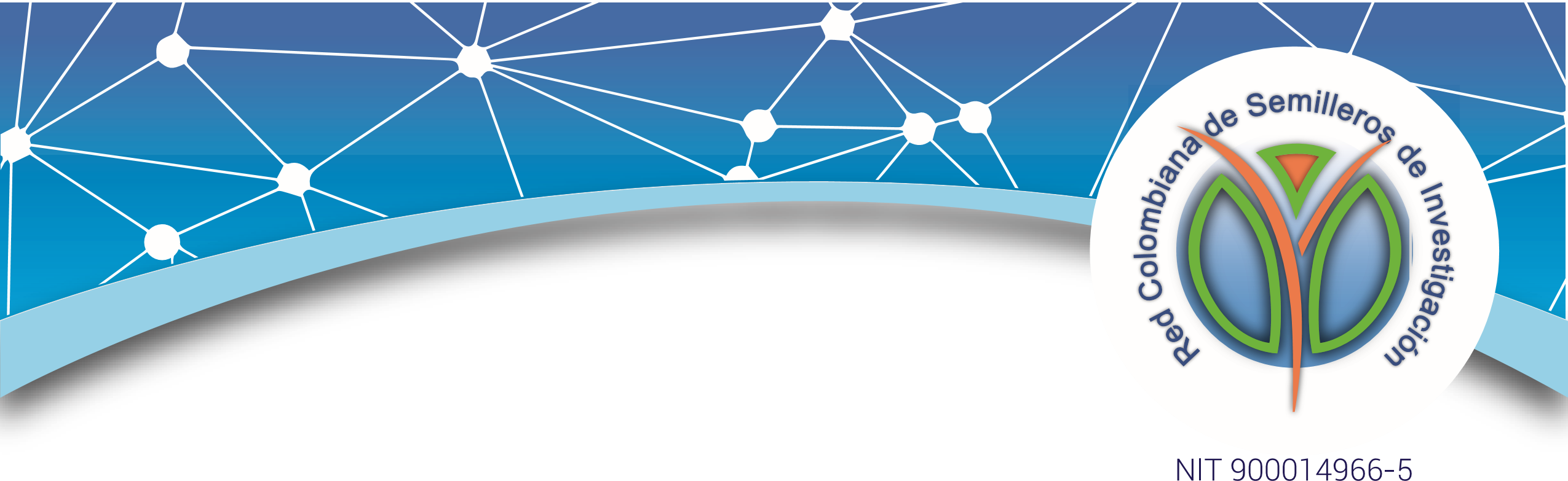 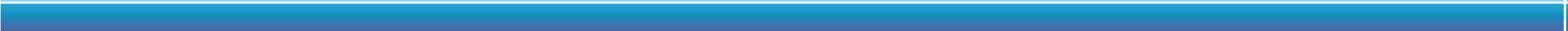 CONSENTIMIENTO EXPRESO Con el envío y de acuerdo con la Ley Estatutaria 1581 de 2012 de Protección de Datos y con el Decreto 1377 de 2013, los responsables del proyecto, autorizamos como Titulares de los datos que plasmamos, que éstos sean incorporados en una base de datos de responsabilidad de la Red Colombiana de semilleros de Investigación RedCOLSI, siendo tratados con la finalidad de gestión administrativa, formativa, evaluación y de información institucional, de semilleristas y de proyectos entre  otros, de conformidad con el aviso de privacidad publicado en www.fundacionredcolsi.org. De igual modo, los autores declaran haber sido informados que pueden ejercitar los derechos de acceso, corrección, supresión, revocación o reclamo por infracción sobre datos, mediante escrito dirigido a la dirección de correo electrónico coordinacion@fundacionredcolsi.org, indicando en el asunto el derecho que desea ejercitar, o mediante correo ordinario remitido a carrera 12 Número 53 – 42 Edificio Barcelona la Castellana Montería.La extensión para el diligenciamiento del formato de inscripción de proyectos de innovación y desarrollo tecnológico será 4 máximo hojas. El tipo de letra es Arial y el tamaño 10. Debe ser enviado a: @INFORMACION GENERALINFORMACION GENERALINFORMACION GENERALPaísNodoUniversidadNombre del SemilleroNivel de Formación (Indique grado o semestre) Programa AcadémicoTítulo del ProyectoAutor (es)IdentificaciónPonentes (máximo 2)E-mail de ContactoTeléfonos de ContactoÁrea de la investigación(Marque solo una opción) Ciencias Agrarias                          Biológicas y del mar                      Ciencias de la Salud                      Ciencias exactas y de la tierra     Ciencias humanas              Ciencias sociales                           Navales y de seguridad                 Ingeniería                                       Lingüística artes y letras                Otra: (Mencione cuál)CONTENIDO DEL PROYECTO DE INNOVACIONTITULO: Afirmación precisa que hace referencia al tema en torno al cual gira el proyecto de investigación.2.  DESCRIPCION DEL PROYECTO: Descripción breve del proyecto y el estado actual del mismo.3.  JUSTIFICACIÓN DEL PROYECTO: Describa los problemas y dificultades que se solucionarán con la ejecución del proyecto y las soluciones que plantea el proyecto para resolverlas. Explique  la importancia de  realizar éste proyecto y su impacto esperado.4.  OBJETIVOS: Presentación del objetivo general y los objetivos específicos de su investigación.5.  ESTADO DEL ARTE DE LA INNVOCACION Y EL DESARROLLO TECNOLOGICO: Sintetice el contexto general (nacional y mundial) en el cual se ubica el tema del proyecto, estado actual del conocimiento del problema. Mencione el estado de desarrollo de la tecnología propuesta en el proyecto y las fuentes de información tecnológica consultadas a nivel nacional e internacional. 6.  METODOLOGIA: Presente las diferentes fases de ejecución del proyecto e identifique las actividades tecnológicas a desarrollar en cada una de ellas (investigación, desarrollo tecnológico, asistencia técnica, diseño de prototipos, entre otros).7.  RESULTADOS Y ANALISIS TECNICO DEL PRODUCTO: Formule los resultados directos verificables que se alcanzarán con el desarrollo de los objetivos específicos del proyecto, indicando las características del nuevo producto, proceso o servicio.Los resultados pueden ser: -1. Generación de nuevo conocimiento o desarrollo tecnológico; - 2. Fortalecimiento de la capacidad científica tecnológica; -3. Apropiación social de conocimiento; -4. Mejoramiento de las capacidades productivas.Defina las características técnicas del producto o servicio a desarrollar: capacidad, cualidades, diseño, tamaño, tecnología, características, etc.8.  CONCLUSIONES. Descripción precisa de los aspectos más relevantes obtenidos en la ejecución del proyecto.9.  REFERENCIAS. Presentación de las fuentes bibliográficas que sirvieron de apoyo para la construcción y desarrollo de la investigación (5 referencias). 